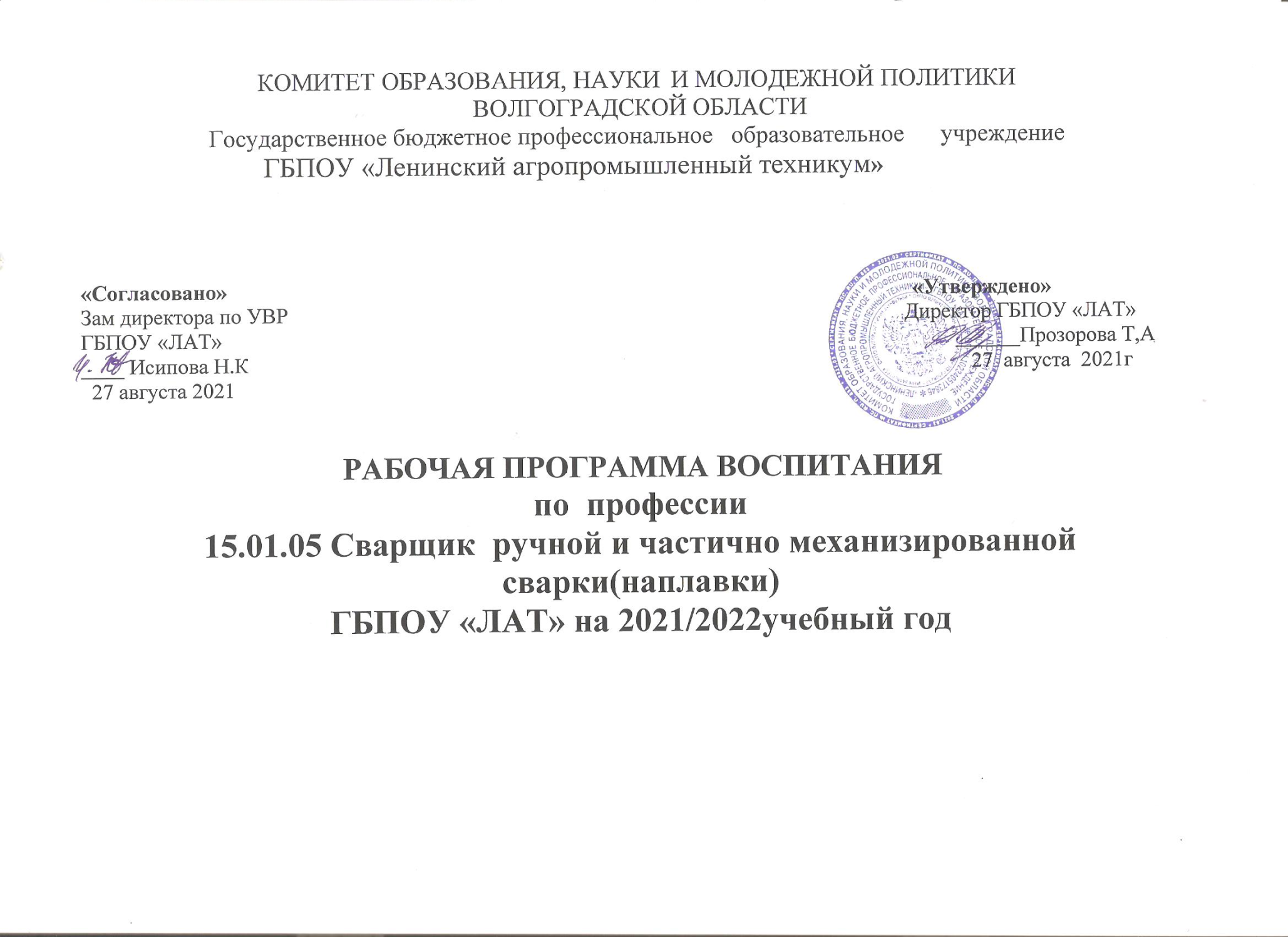 РАБОЧАЯ ПРОГРАММА ВОСПИТАНИЯ  15.01.05 Сварщик (ручной и частично механизированной сварки (наплавки))2021г.СОДЕРЖАНИЕРАЗДЕЛ 1. ПАСПОРТ РАБОЧЕЙ ПРОГРАММЫ ВОСПИТАНИЯРАЗДЕЛ 2. ОЦЕНКА ОСВОЕНИЯ ОБУЧАЮЩИМИСЯ ОСНОВНОЙ ОБРАЗОВАТЕЛЬНОЙ ПРОГРАММЫ В ЧАСТИ ДОСТИЖЕНИЯЛИЧНОСТНЫХ РЕЗУЛЬТАТОВРАЗДЕЛ 3. ТРЕБОВАНИЯ К РЕСУРСНОМУ ОБЕСПЕЧЕНИЮ ВОСПИТАТЕЛЬНОЙ РАБОТЫРАЗДЕЛ 4. КАЛЕНДАРНЫЙ ПЛАН ВОСПИТАТЕЛЬНОЙ РАБОТЫРАЗДЕЛ 1. ПАСПОРТ РАБОЧЕЙ ПРОГРАММЫ ВОСПИТАНИЯСогласно Федеральному закону «Об образовании» от 29.12.2012 г. № 273-ФЗ (в ред. Федерального закона от 31.07.2020 г. №304-ФЗ) «воспитание – деятельность, направленная на развитие личности, создание условий для самоопределения и социализации обучающихся на основе социокультурных, духовно-нравственных ценностей и принятых в российском обществе правил и норм поведения в интересах человека, семьи, общества и государства, формирование у обучающихся чувства патриотизма, гражданственности, уважения к памяти защитников Отечества и подвигам Героев Отечества, закону и правопорядку, человеку труда и старшему поколению, взаимного уважения, бережного отношения к культурному наследию и традициям многонационального народа Российской Федерации, природе и окружающей среде».РАЗДЕЛ 2. ОЦЕНКА ОСВОЕНИЯ ОБУЧАЮЩИМИСЯ ОСНОВНОЙ ОБРАЗОВАТЕЛЬНОЙ ПРОГРАММЫ В ЧАСТИ ДОСТИЖЕНИЯ ЛИЧНОСТНЫХ РЕЗУЛЬТАТОВОценка достижения обучающимися личностных результатов проводится в рамках контрольных и оценочных процедур, предусмотренных настоящей программой.Комплекс критериев оценки личностных результатов обучающихся:демонстрация интереса к будущей профессии;оценка собственного продвижения, личностного развития;положительная динамика в организации собственной учебной деятельности по результатам самооценки, самоанализа и коррекции ее результатов;ответственность за результат учебной деятельности и подготовки к профессиональной деятельности;проявление высокопрофессиональной трудовой активности;участие в исследовательской и проектной работе;участие в конкурсах профессионального мастерства, олимпиадах по профессии, викторинах, в предметных неделях;соблюдение этических норм общения при взаимодействии с обучающимися, преподавателями, мастерами и руководителями практики;конструктивное взаимодействие в учебном коллективе;демонстрация навыков межличностного делового общения, социального имиджа;готовность к общению и взаимодействию с людьми самого разного статуса, этнической, религиозной принадлежности и в многообразных обстоятельствах;сформированность гражданской позиции; участие в волонтерском движении;проявление мировоззренческих установок на готовность молодых людей к работе на благо Отечества;проявление правовой активности и навыков правомерного поведения, уважения к Закону;отсутствие фактов проявления идеологии терроризма и экстремизма среди обучающихся;отсутствие социальных конфликтов среди обучающихся, основанных на межнациональной, межрелигиозной почве;участие в реализации просветительских программ, поисковых, археологических, военно-исторических, краеведческих отрядах и молодежных объединениях;добровольческие инициативы по поддержки инвалидов и престарелых граждан;проявление экологической культуры, бережного отношения к родной земле, природным богатствам России и мира;демонстрация умений и навыков разумного природопользования, нетерпимого отношения к действиям, приносящим вред экологии;демонстрация навыков здорового образа жизни и высокий уровень культуры здоровья обучающихся;проявление культуры потребления информации, умений и навыков пользования компьютерной техникой, навыков отбора и критического анализа информации, умения ориентироваться в информационном пространстве;участие в конкурсах профессионального мастерства и в командных проектах;проявление экономической и финансовой культуры, экономической грамотности, а также собственной адекватной позиции по отношению к социально- экономической действительности.РАЗДЕЛ 3. ТРЕБОВАНИЯ К РЕСУРСНОМУ ОБЕСПЕЧЕНИЮ ВОСПИТАТЕЛЬНОЙ РАБОТЫРесурсное обеспечение воспитательной работы направлено на создание условий для осуществления воспитательной деятельности обучающихся, в том числе инвалидов и лиц с ОВЗ, в контексте реализации образовательной программы.Нормативно-правовое обеспечение воспитательной работыПримерная рабочая программа воспитания разработана в соответствии с нормативно-правовыми документами федеральных органов исполнительной власти в сфере образования, требованиями ФГОС СПО, с учетом сложившегося опыта воспитательной деятельности и имеющимися ресурсами в ГБПОУ «ЛАТ».Кадровое обеспечение воспитательной работыУправление	воспитательной	работой	обеспечивается	кадровым	составом, включающим:администрация техникума ;педагог-организатор; социальный педагог;преподаватель  физического воспитания; кураторы; преподаватели;мастера производственного обучения; воспитатель общежития.Функционал работников регламентируется требованиями профессиональных стандартов.Материально-техническое обеспечение воспитательной работыСпециальные помещения представляют собой учебные аудитории для проведения занятий всех видов, предусмотренных образовательной программой.Перечень специальных помещений Кабинеты:общепрофессиональных дисциплин; технической графики;безопасности жизнедеятельности и охраны труда; теоретических основ сварки и резки металлов Лаборатории:материаловедения;электротехники и сварочного оборудования;испытания материалов и контроля качества сварных соединенийМастерские:слесарная;сварочная для сварки металлов;сварочная для сварки неметаллических материаловПолигоны:сварочныйСпортивный комплекс:спортивный зал, спортивная площадка.Залы:библиотека, читальный зал с выходом в сеть Интернет; актовый зал.Музейный комплексИнформационное обеспечение воспитательной работыИнформационное обеспечение воспитательной работы имеет в своей инфраструктуре объекты, обеспеченные средствами связи, компьютерной и мультимедийной техникой, интернет-ресурсами и специализированным оборудованием.Информационное обеспечение воспитательной работы направлено на:информирование о возможностях для участия обучающихся в социально значимой деятельности;информационную и методическую поддержку воспитательной работы;планирование воспитательной работы и её ресурсного обеспечения;мониторинг воспитательной работы;дистанционное	взаимодействие	всех	участников	(обучающихся, педагогических работников, органов управления в сфере образования, общественности);дистанционное взаимодействие с другими организациями социальной сферы.Информационное обеспечение воспитательной работы включает:электронные библиотеки и читальные залы;электронные системы: Biblio-Online.ru, Znanium.com;официальный сайт ГБПОУ «ЛАТ»;информационные стенды.НазваниеСодержаниеНаименованиепрограммыРабочая программа воспитания по профессии 15.01.05 Сварщик (ручной и частично механизированной сварки (наплавки))Основания для разработки программыНастоящая программа разработана на основе следующих нормативных правовых документов:Конституция Российской Федерации;Указ Президента Российской Федерации от 21.07.2020№474 «О национальных целях развития Российской Федерации на период до 2030 года»;Федеральный Закон от 31.07.2020 № 304-ФЗ «О внесении изменений в Федеральный закон «Об образовании в Российской Федерации» по вопросам воспитания обучающихся» (далее-ФЗ- 304);Федеральный Закон от	28.06.2014 №172-ФЗ	«О стратегическом планировании в Российской Федерации» (с изменениями и дополнениями на 31.07.2020);Федеральный закон от 06.10.2003 №131-ФЗ (ред. от 29.12.2020) «Об общих принципах организации местного самоуправления в Российской Федерации» (с изм. и доп., вступ. в силу с 23.03.2021);Федеральный закон от 12.01.1996 №7-ФЗ «О некоммерческих организациях»;Федеральный закон от 11.08.1995 №135-ФЗ «О благотворительной деятельности и добровольчестве (волонтерстве)»;Федеральный закон от 19.05.1995 №82-ФЗ «Об общественных объединениях»;перечень поручений Президента Российской Федерации от 06.04.2018 №ПР-580, п.1а;перечень поручений Президента Российской Федерации от 29.12.2016 №ПР-2582, п.2б;распоряжение Правительства Российской Федерации от 12.11.2020 №2945-р об утверждении Плана мероприятий по реализации в 2021 - 2025 годах Стратегии развития воспитания в Российской Федерации на период до 2025 года;распоряжение Правительства Российской Федерации от 13.02.2019 №207-р об утверждении Стратегии пространственного развития Российской Федерации на период до 2025 года;приказ Министерства просвещения Российской Федерации от 01.02.21 №37 об утверждении методик расчета показателей федеральных проектов национального проекта «Образование»;приказ Министерства экономического развития Российской Федерации от 24.01.2020 «Об утверждении методик расчета показателей федерального проекта «Кадры для цифровой экономики» национальной программы «Цифровая экономика Российской Федерации»;приказ Министерства просвещения Российской Федерации от 13.03.2019 №113 «Об утверждении Типового положения об учебно-методических объединениях в системе среднегопрофессионального образования»;приказ Министерства образования и науки Российской Федерации от 28.05.2014 №594 «Об утверждении Порядка разработки примерных основных образовательных программ, проведения их экспертизы и ведения реестра примерных основных образовательных программ (с изменениями на 09.04.2015);приказ Министерства образования и науки Российской Федерации от 29.01.2016 №50 «Об утверждении федерального государственного образовательного стандарта среднего профессионального образования по профессии 15.01.05 Сварщик (ручной и частично механизированной сварки (наплавки))»Цель программыЛичностное развитие обучающихся и их социализация, проявляющиеся в развитии их позитивных отношений к общественным ценностям, приобретении опыта поведения и применения сформированных общих компетенций квалифицированных рабочих, служащих/специалистов среднегозвена на практикеЗадачи программыформирование единого воспитательного пространства, создающего равные условия для развития обучающихся;организация всех видов деятельности, вовлекающих обучающихся в общественно-ценностные социализирующие отношения;формирование у обучающихся общих ценностей, моральных и нравственных ориентиров, необходимых для устойчивого развития государства;усиление воспитательного воздействия благодаря непрерывности процесса воспитанияСрокиреализации программыНа базе основного общего образования – 2 г. 10 мес. Исполнители программыДиректор, заместитель директора, кураторы, преподаватели, мастера производственного обучения, преподаватель  физического воспитания,  социальный педагог, педагог- организатор, члены Студенческого совета, представители Родительского комитета, представители организаций-работодателейЛичностные результаты реализации программы воспитанияКод личностныхрезультатовОсознающий себя гражданином и защитником великой страныЛР 1Проявляющий активную гражданскую позицию, демонстрирующий приверженность принципам честности, порядочности, открытости, экономически активный и участвующий в студенческом и территориальном самоуправлении, в том числе на условиях добровольчества, продуктивно взаимодействующий и участвующий вдеятельности общественных организацийЛР 2Соблюдающий нормы правопорядка, следующий идеалам гражданского общества, обеспечения безопасности, прав и свобод граждан России. Лояльный к установкам и проявлениям представителей субкультур, отличающий их от групп с деструктивным и девиантным поведением. Демонстрирующий неприятие и предупреждающий социально опасноеповедение окружающихЛР 3Проявляющий и демонстрирующий уважение к людям труда, осознающий ценность собственного труда. Стремящийся к формированию в сетевой среде личностно и профессиональногоконструктивного «цифрового следа»ЛР 4Демонстрирующий приверженность к родной культуре, историческойпамяти на основе любви к Родине, родному народу, малой родине, принятию традиционных ценностей многонационального народа РоссииЛР 5Проявляющий уважение к людям старшего поколения и  готовность  кучастию в социальной поддержке и волонтерских движенияхЛР 6Осознающий приоритетную ценность личности человека; уважающий собственную и чужую уникальность в различных ситуациях, во всехформах и видах деятельности.ЛР 7Проявляющий и демонстрирующий уважение к представителям различных этнокультурных, социальных, конфессиональных и иных групп. Сопричастный к сохранению, преумножению и трансляции культурных традиций и ценностей многонационального российскогогосударстваЛР 8Соблюдающий и пропагандирующий правила здорового и безопасного образа жизни, спорта; предупреждающий либо преодолевающий зависимости от алкоголя, табака, психоактивных веществ, азартных игр ит.д. Сохраняющий психологическую устойчивость в ситуативно сложных или стремительно меняющихся ситуацияхЛР 9Заботящийся	о	защите	окружающей	среды,	собственной	и	чужойбезопасности, в том числе цифровойЛР 10Проявляющий	уважение	к	эстетическим	ценностям,	обладающийосновами эстетической культурыЛР 11Принимающий семейные ценности, готовый к созданию семьи и воспитанию детей; демонстрирующий неприятие насилия в семье, ухода от родительской ответственности, отказа от отношений со своими детьмии их финансового содержанияЛР 12Личностные результаты реализации программы воспитания, определенныеотраслевыми требованиями к деловым качествам личностиЛичностные результаты реализации программы воспитания, определенныеотраслевыми требованиями к деловым качествам личностиЭкономически активный, предприимчивый, готовый к самозанятостиЛР 13Мотивированный к освоению видов профессиональной деятельностиЛР 14Открытый к текущим изменениям в мире трудаЛР 15Личностные результаты реализации программы воспитания,определенные субъектом Российской ФедерацииЛичностные результаты реализации программы воспитания,определенные субъектом Российской ФедерацииВладеющий цифровой культурой в умном городеЛР 16Вовлеченный в технологический прогресс: комфортную городскую средуЛР 17Развивающийся в высококонкурентной среде: непрерывное образованиекак основа успешной самореализацииЛР 18